«Геометриялық фигуралар және олардың өзара орналасуы» бөлімі бойынша жиынтық бағалау 19.01.2022ж.Оқушының аты-жөні: _________________________________________________________________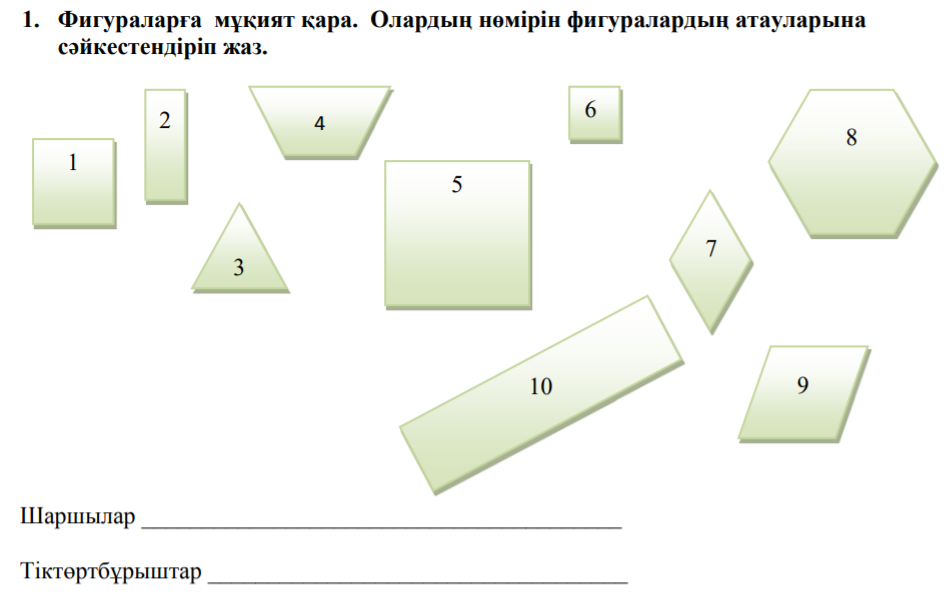 2 тапсырма: Сөйлемдерді аяқта.*Тік төртбұрыштың барлық бұрыштары _______________________________________________.* Тік төртбқрыштың қарама-қарсы қабырғалары ______________________________________________.* Шаршының _____________ қабырғалары _______________.3. тапсырма: Нұсқаулықты мұқият оқы. Сызу құралдарын пайдалан. 1) Қағаздың ортасына тігінен орналасқан ұзындығы 3 см кесінді сыз. 2) Кесіндінің сол жағына кез келген төртбұрыш сал. 3) Кесіндінің оң жағына кез келген үшбұрыш сал. 4) Сол жақ төменгі бұрышқа көлденеңінен түзу сызық сыз.Бағалау критерийіТапсырма №ДескрипторБаллБағалау критерийіТапсырма №Білім алушыКөпбұрыштарды ортақ белгілері бойынша жіктейді1шаршыларды көрсетеді;1Көпбұрыштарды ортақ белгілері бойынша жіктейді1тіктөртбұрыштарды көрсетеді;1Сөйлемді аяқтайды2Бірінші сөйлемді аяқтайды;1Сөйлемді аяқтайды2Екінші сөйлемді аяқтайды;1Сөйлемді аяқтайды2Үшінші сөйлемді аяқтайды;1Сөйлемді аяқтайды2Төртінші сөйлемді аяқтайды;1Нүктелі қағазға берілген нұсқаулыққа сәйкес кесінді, түзу, геометриялық фигуралар салады3қағаздың ортасына тігінен орналасқан ұзындығы 3 см кесінді сызады;1Нүктелі қағазға берілген нұсқаулыққа сәйкес кесінді, түзу, геометриялық фигуралар салады3кесіндінің сол жағына кез келген төртбұрыш салады;1Нүктелі қағазға берілген нұсқаулыққа сәйкес кесінді, түзу, геометриялық фигуралар салады3кесіндінің оң жағына кез келген үшбұрыш салады1Нүктелі қағазға берілген нұсқаулыққа сәйкес кесінді, түзу, геометриялық фигуралар салады3сол жақ төменгі бұрышқа көлденеңінен түзу сызық сызады;1Жалпы баллЖалпы баллЖалпы балл10